REQUERIMENTO NºAssunto: Solicitamos ao Prefeito Municipal informações sobre o convênio que altera o atendimento do Corpo de Bombeiros Municipal.Senhor Presidente,CONSIDERANDO que o Corpo de Bombeiros de Itatiba é referência em atendimento de emergência, seu modelo de gestão municipal é um marco na corporação, um modelo utilizado por outros municípios.  CONSIDERANDO sua excelente atuação nos mais diversos tipos de atendimentos em ocorrências no município de Itatiba e região; CONSIDERANDO que recentemente, o Poder Executivo publicou Despacho na Imprensa Oficial Edição nº 2499 de 22/08/2020, página 11, autorizando a firmar convênio com a Secretaria de Segurança Pública do Estado de São Paulo, cujo objeto altera a gestão, passando para o Corpo de Bombeiros da Policia Militar.CONSIDERANDO que este convênio altera o atendimento a população, diversos questionamentos sobre ações da administração municipal referentes mudanças no serviço do Corpo de Bombeiros Municipal de Itatiba deveriam ter sido esclarecidas.CONSIDERANDO que deveria ser dada transparência deste convenio à população de Itatiba, através desta casa de Leis para ampla discussão, entendimento e adequação da alteração pretendida para que não haja prejuízos.CONSIDERANDO que muitas pessoas estão preocupadas com os termos do convênio a ser firmado entre a prefeitura de Itatiba e o Corpo de Bombeiros Estadual, como retirada do 193 do município, a exemplo de como ocorreu com o 190 da Polícia Militar que saiu de Itatiba e passou a ser atendida por Campinas, a possível diminuição de postos de trabalho com a gestão e entrada de bombeiros estaduais.  REQUEREMOS, nos termos regimentais e após ouvido o Douto e Soberano Plenário, que seja oficiado Senhor Prefeito Municipal, para que informe à esta Casa de Leis:   Quais os termos dessas tratativas com o Corpo de Bombeiros Estadual sobre o convênio entre as partes, que altera a corporação de Municipal para Estadual?Quanto ao interesse na estatização do Corpo de Bombeiros Municipal, solicitamos:Deveria ter ocorrido uma Audiência Pública para informações relacionadas ao mesmo com intuito de analisar e determinar claramente quais serão as mudanças diante da assinatura e quais serão os benefícios ou prejuízos à população. Por que não ocorreu?O telefone 193 municipal permanecerá em Itatiba ou passará ao atendimento em Campinas, como o 190 da Policia Militar?Quanto aos guardas municipais, poderão continuar a ocupar seus postos no Corpo de Bombeiros?Quanto aos bombeiros que virão do estado para trabalhar em Itatiba, serão agregados ou substituirão os atuais? Quantos serão? Como ficará o efetivo?Solicitamos o envio de uma cópia do convênio em questão a essa Casa de Leis, para que a população possa estar ciente dos termos do convenio e alteração do atual para o novo modelo.Como será a transição e quando passará a vigorar este convênio?			SALA DAS SESSÕES, 18 de agosto de 2020.HIROSHI BANDO              FERNANDO SOARES         LEILA BEDANIVereador – PSD                       Vereador – PSDB                Vereadora – PSDBTHOMÁS CAPELETTO    ELIZABETH TSUMURA      RUI FATTORIVereador– PSDB                           Vereadora PSD                    Vereador PSDB   SERGIO RODRIGUES        Vereador – PSDB           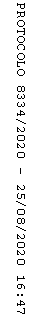 